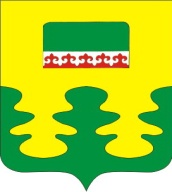 Об утверждении отчета об исполнении бюджета Урмаевского сельского поселения Комсомольского района Чувашской Республики за 1 квартал 2022 годаВ соответствии с решением Собрания депутатов Урмаевского сельского поселения Комсомольского района Чувашской Республики от 02 августа 2012 года № 4/61 «О регулировании бюджетных правоотношений в Урмаевском сельском поселении» администрация Урмаевского сельского поселения п о с т а н о в л я ет: 1. Утвердить прилагаемый отчет об исполнении бюджета Урмаевского сельского поселения Комсомольского района Чувашской Республики за 1 квартал 2022 года.2. Направить отчет Собранию депутатов Урмаевского сельского поселения Комсомольского района Чувашской Республики.  Глава Урмаевскогосельского поселения                                                                          М.М. Зайнуллин                                                    ЧĂВАШ РЕСПУБЛИКИ КОМСОМОЛЬСКИЙ  РАЙОНĚ ЧУВАШСКАЯ РЕСПУБЛИКА   КОМСОМОЛЬСКИЙ РАЙОН  ЧĂВАШ РЕСПУБЛИКИ КОМСОМОЛЬСКИЙ  РАЙОНĚ АДМИНИСТРАЦИЯУРМАЕВСКОГО  СЕЛЬСКОГОПОСЕЛЕНИЯ ПОСТАНОВЛЕНИЕ12.04.2022г. №16с. УрмаевоУРМАЕЛ  ЯЛ ПОСЕЛЕНИЙĚН АДМИНИСТРАЦИĔ                    ЙЫШАНУ                                                                        12.04.2022г. №16Урмаел  ялěАДМИНИСТРАЦИЯУРМАЕВСКОГО  СЕЛЬСКОГОПОСЕЛЕНИЯ ПОСТАНОВЛЕНИЕ12.04.2022г. №16с. Урмаево